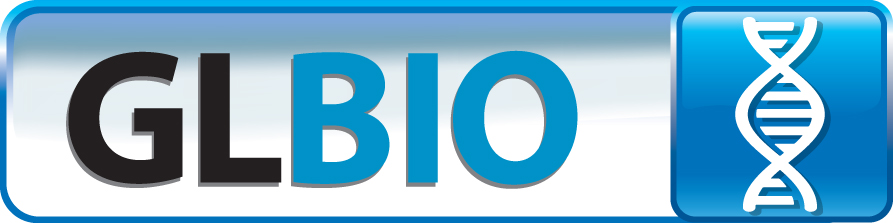 Application Deadline: April 25, 2014***  PRINT LEGIBLY OR TYPE  ***First Name:  _______________________   Last Name:  _____________________________________Address:  __________________________________________________________________________City, State, Zip: _____________________________________________________________________Preferred phone:  _____________________________  Email:  ________________________________Education (Please list your current educational experience.):Personal Statement (Please describe why you would like to be a member of the Support Staff and why you would be an asset to the team. Please list strengths, attributes and past experience support experiences.):Email completed application, by April 15, 2014 to:Cori Dossett, CEM, CMP at glbio@iscb.orgCollegeYears AttendedDegree Seeking